What does this programme do?INPSTA FIRSTINPADD FIRSTOUTHLTFIRST DATNow enter the code, compile it and check your answers.Stepping through the codeCopy out the messages for each stage of this programme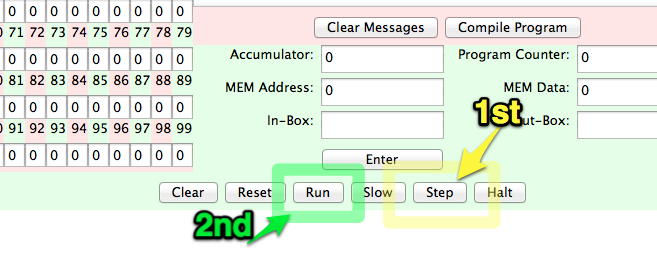 MnemonicInstructionDescriptionOpcodeMemory LocationINPSTA FIRSTINPADD FIRSTOUTHLTFIRST DATMnemonicMessagesINPSTA FIRSTINPADD FIRSTOUTHLTFIRST DAT